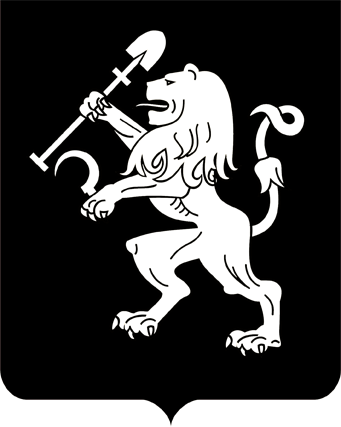 АДМИНИСТРАЦИЯ ГОРОДА КРАСНОЯРСКАПОСТАНОВЛЕНИЕОб утверждении тарифов (цен) на платные услуги (работы),оказываемые муниципальным бюджетным общеобразовательнымучреждением «Средняя школа № 135»На основании решения городской комиссии по рассмотрению             тарифов (цен) (протокол от 27.05.2020 № 9), в соответствии со стать-          ей 101 Федерального закона от 29.12.2012 № 273-ФЗ «Об образова-          нии в Российской Федерации», статьей 17 Федерального закона                            от 06.10.2003 № 131-ФЗ «Об общих принципах организации местного самоуправления в Российской Федерации», решением Красноярского городского Совета от 22.12.2006  № 12-263 «О порядке установления тарифов (цен) на услуги (работы) муниципальных предприятий и учреждений», руководствуясь статьями 41, 58, 59, 66 Устава города Красноярска, ПОСТАНОВЛЯЮ:1. Утвердить тарифы (цены) на платные услуги (работы), оказываемые муниципальным бюджетным общеобразовательным учреждением «Средняя школа № 135», согласно приложению.2. Настоящее постановление опубликовать в газете «Городские новости» и разместить на официальном сайте администрации города.3. Постановление вступает в силу со дня его официального опубликования.Глава города                                                                                 С.В. ЕреминПриложениек постановлениюадминистрации городаот____________№__________ТАРИФЫ (ЦЕНЫ)на платные услуги (работы), оказываемые муниципальным бюджетным общеобразовательным учреждением «Средняя школа № 135»*Под часом понимается продолжительность занятий в соответствии           с рекомендуемыми режимами занятий, предусмотренными государствен-ными санитарными правилами и нормативами для образовательных учреждений соответствующих типов и видов.13.07.2020№ 533№ п/пНаименование услуги (работы)Количество чел. в группеТариф,руб./чел./час.*1«Знай-ка» (развивающие занятия для детей, не посещающихдошкольные образовательные учреждения)20140,002«Английский для начинающих» (изучение специальных модульных циклов дисциплин, не предусмотренных учебным планом)10140,00